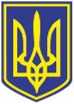 УКРАЇНАЧОРНОМОРСЬКА МІСЬКА РАДАВИКОНАВЧИЙ КОМІТЕТР І Ш Е Н Н Я       20.12.2022                                                                350Про       затвердження       висновку     щодо доцільності позбавлення батьківських правНа виконання ухвали Іллічівського міського суду Одеської області від 13.10.2022 про прийняття позовної заяви ___________________ про позбавлення батьківських прав ____________ щодо малолітньої доньки________, 31 травня 2015 року народження, до розгляду та відкриття провадження у справі, взявши до уваги пропозиції комісії з питань захисту прав дитини Чорноморської міської ради Одеського району Одеської області від 29.11.2022, керуючись п. 72 Порядку провадження органами опіки та піклування діяльності, пов’язаної із захистом прав дитини, затвердженого постановою Кабінету Міністрів України від 24.09.2008 № 866 «Питання діяльності органів опіки та піклування, пов’язаної із захистом прав дитини»,     статтею 19 Сімейного кодексу України та статтею 52 Закону України «Про місцеве самоврядування в Україні» виконавчий комітет Чорноморської міської ради Одеського району Одеської області вирішив:          1. Затвердити висновок про доцільність позбавлення батьківських прав щодо малолітньої__________________, 31 травня 2015 року народження (додається).        2. Доручити службі у справах дітей виконавчого комітету Чорноморської міської ради Одеського району Одеської області (Лілія Гудкова) виступати представником органу опіки та піклування у засіданнях суду по даній справі.Міський голова								Василь ГУЛЯЄВ